Приложение№1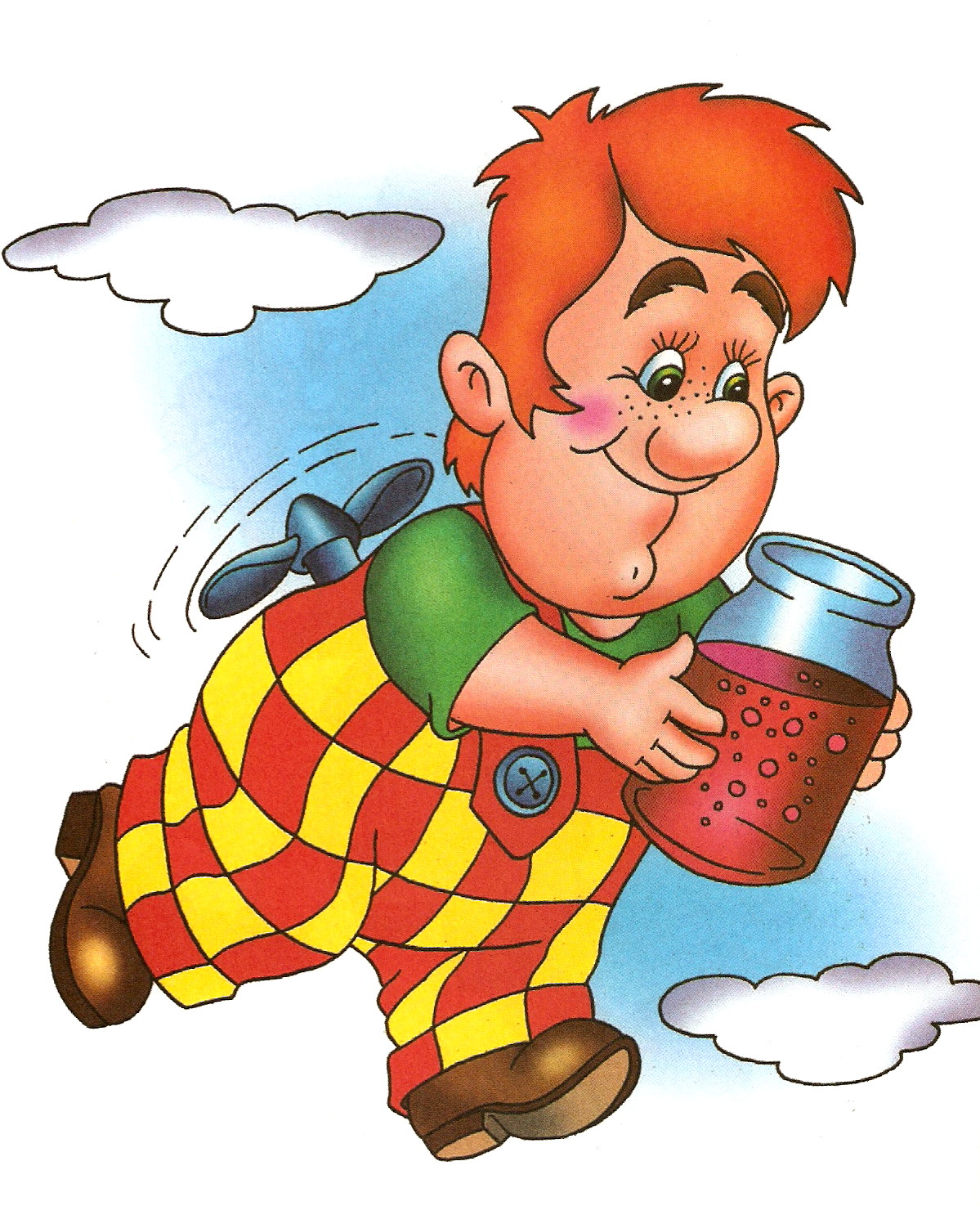 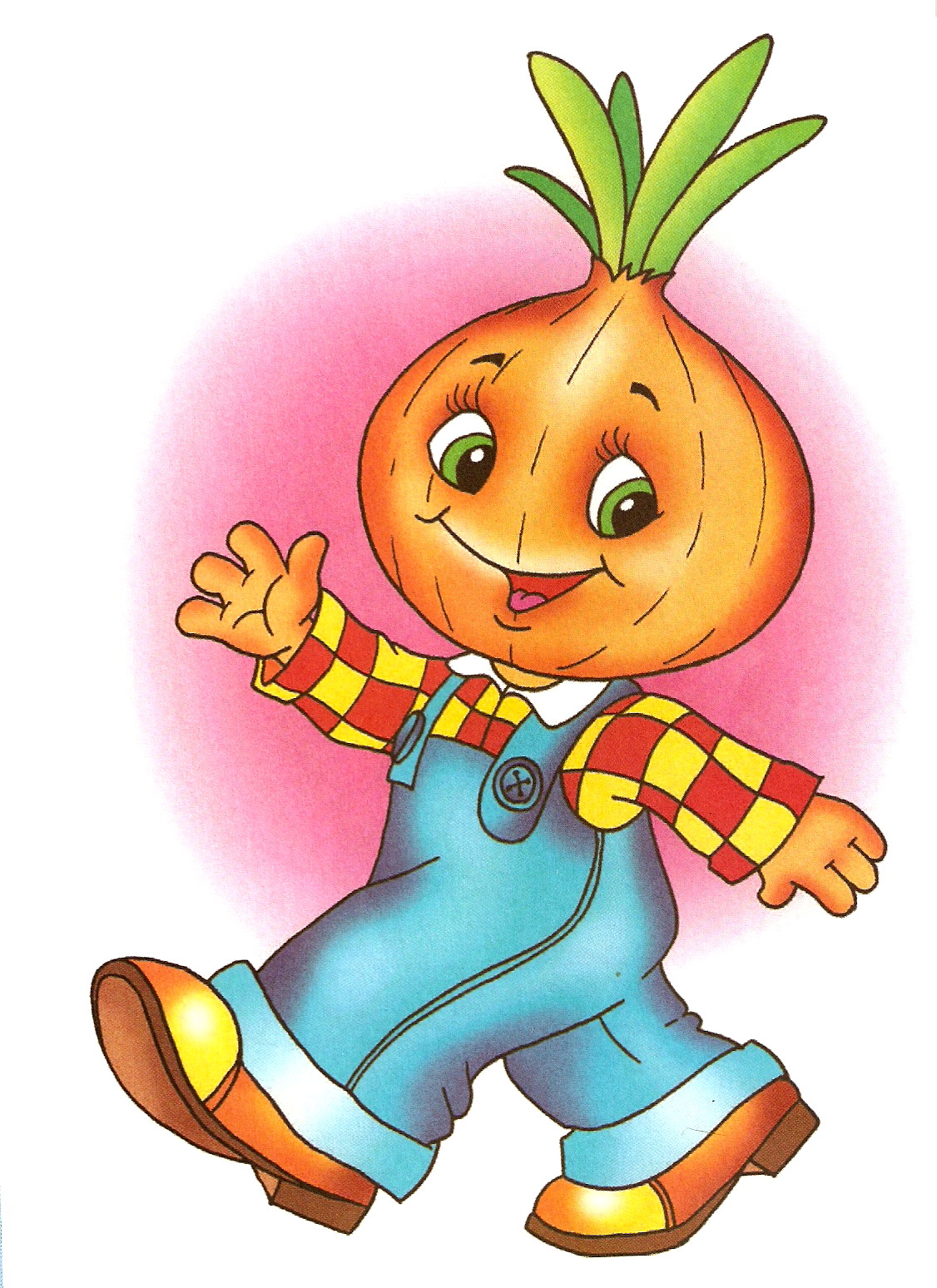 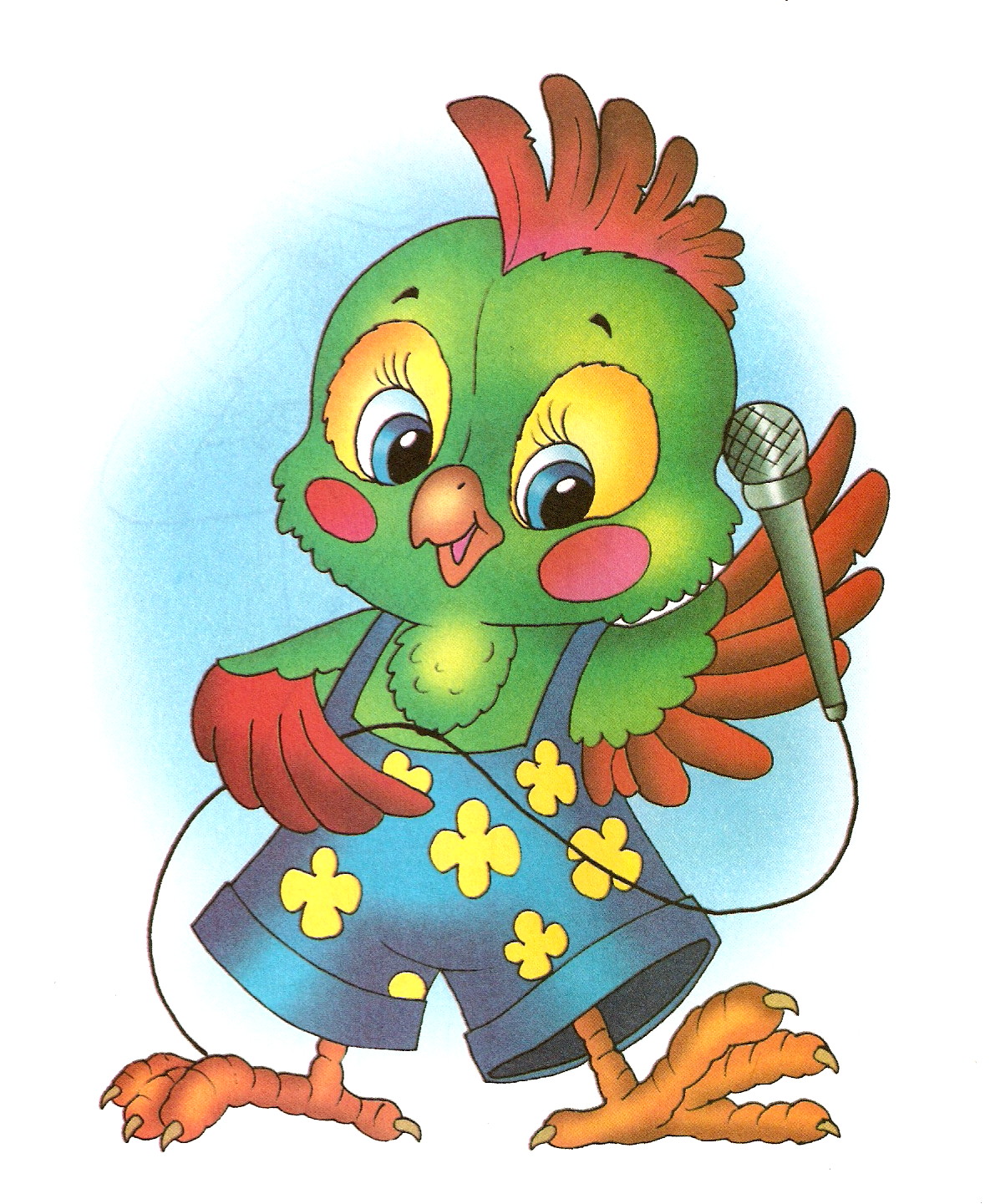 Приложение№2Приложение№2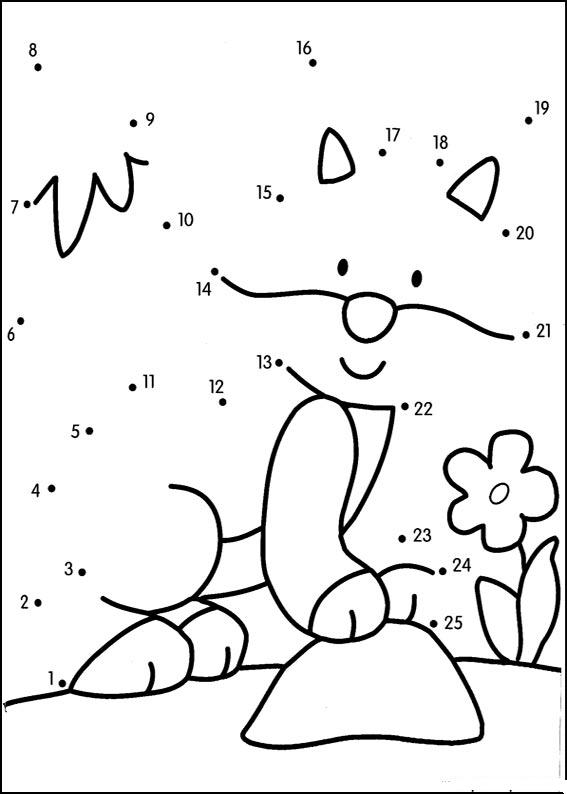 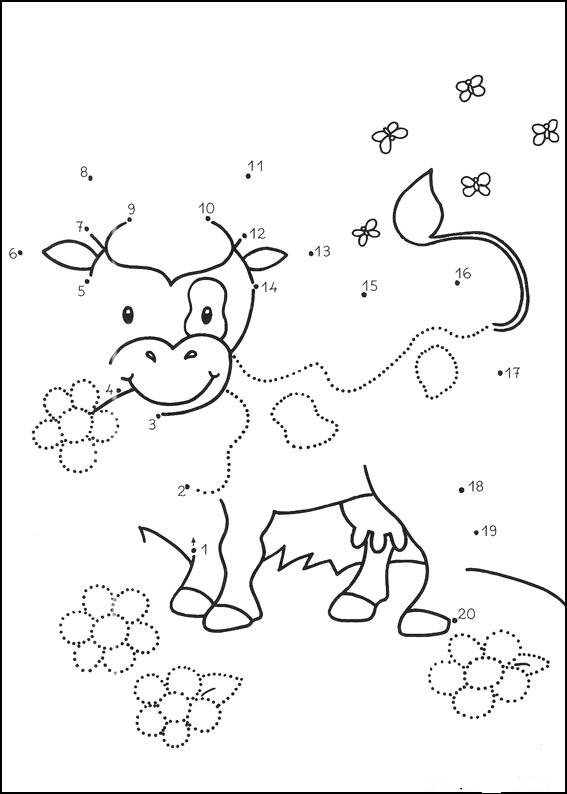 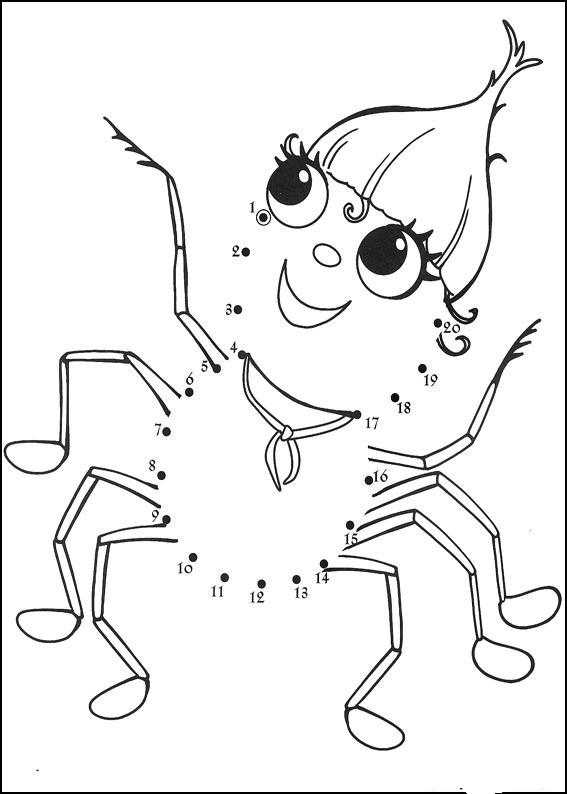 Приложение №3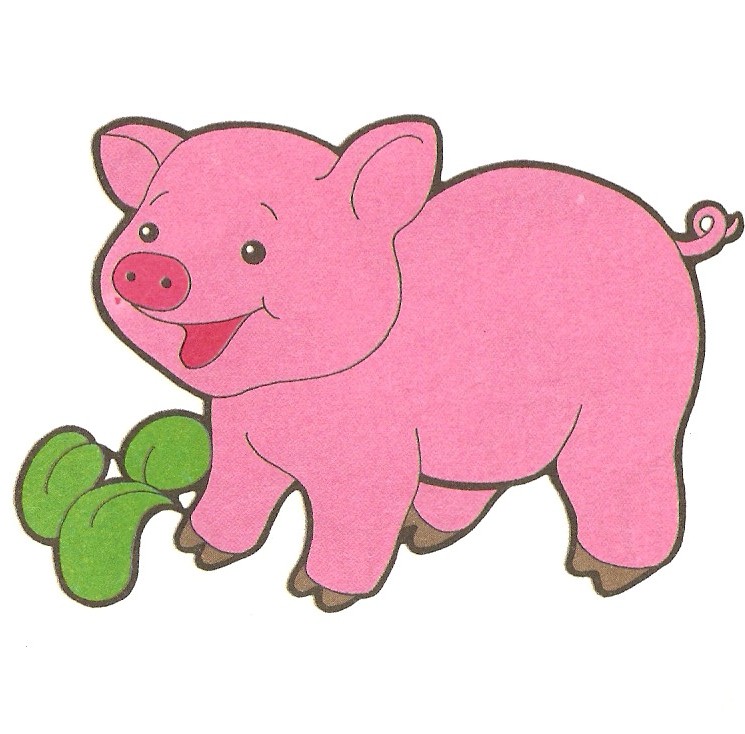 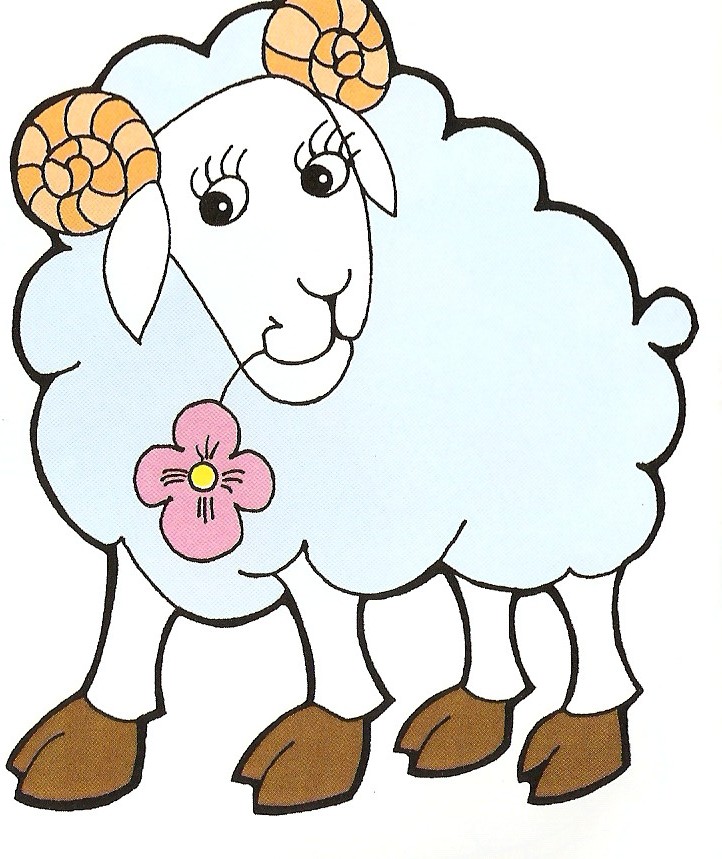 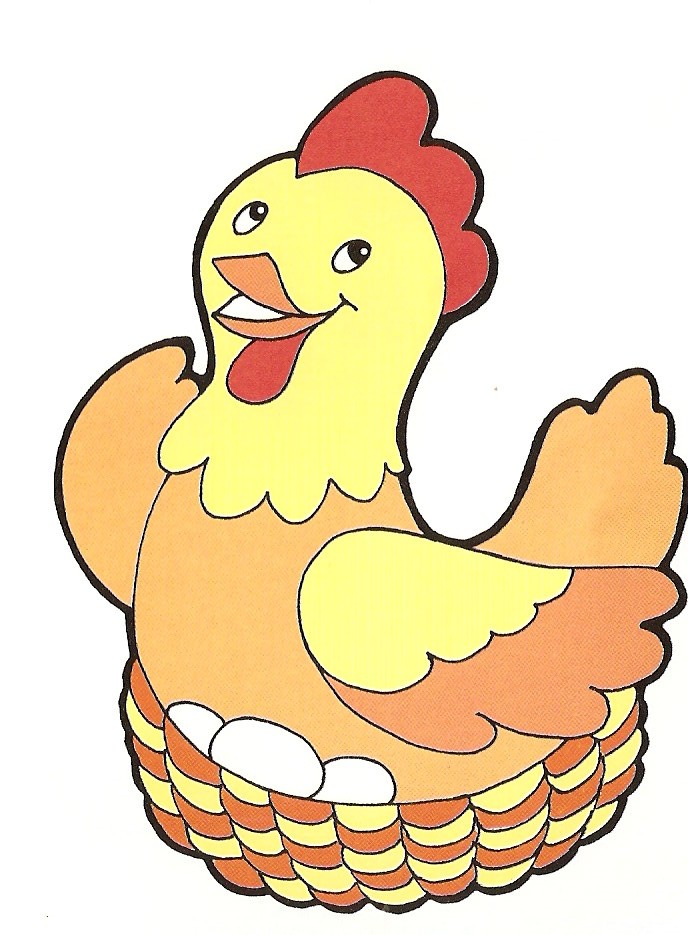 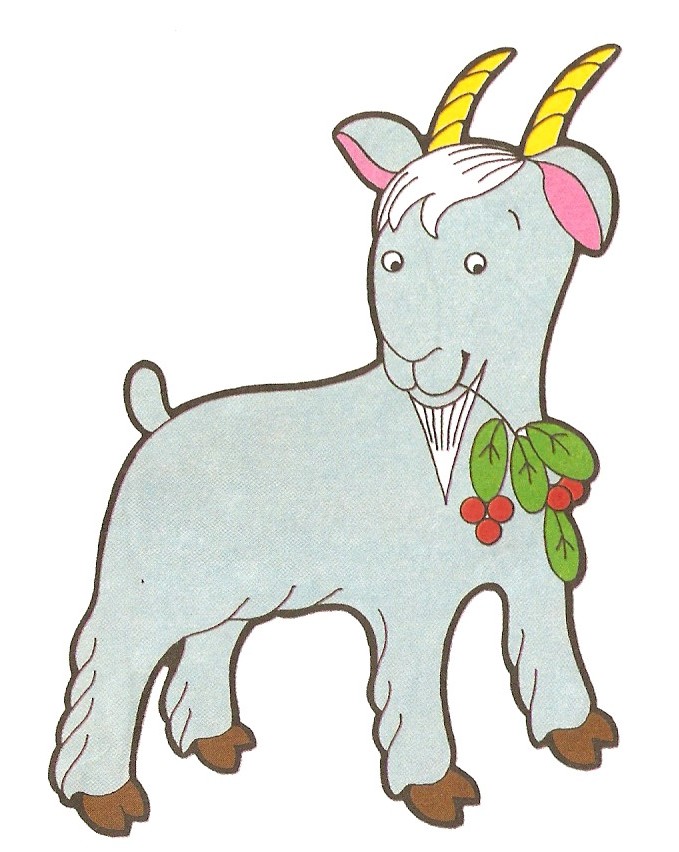 Приложение № 4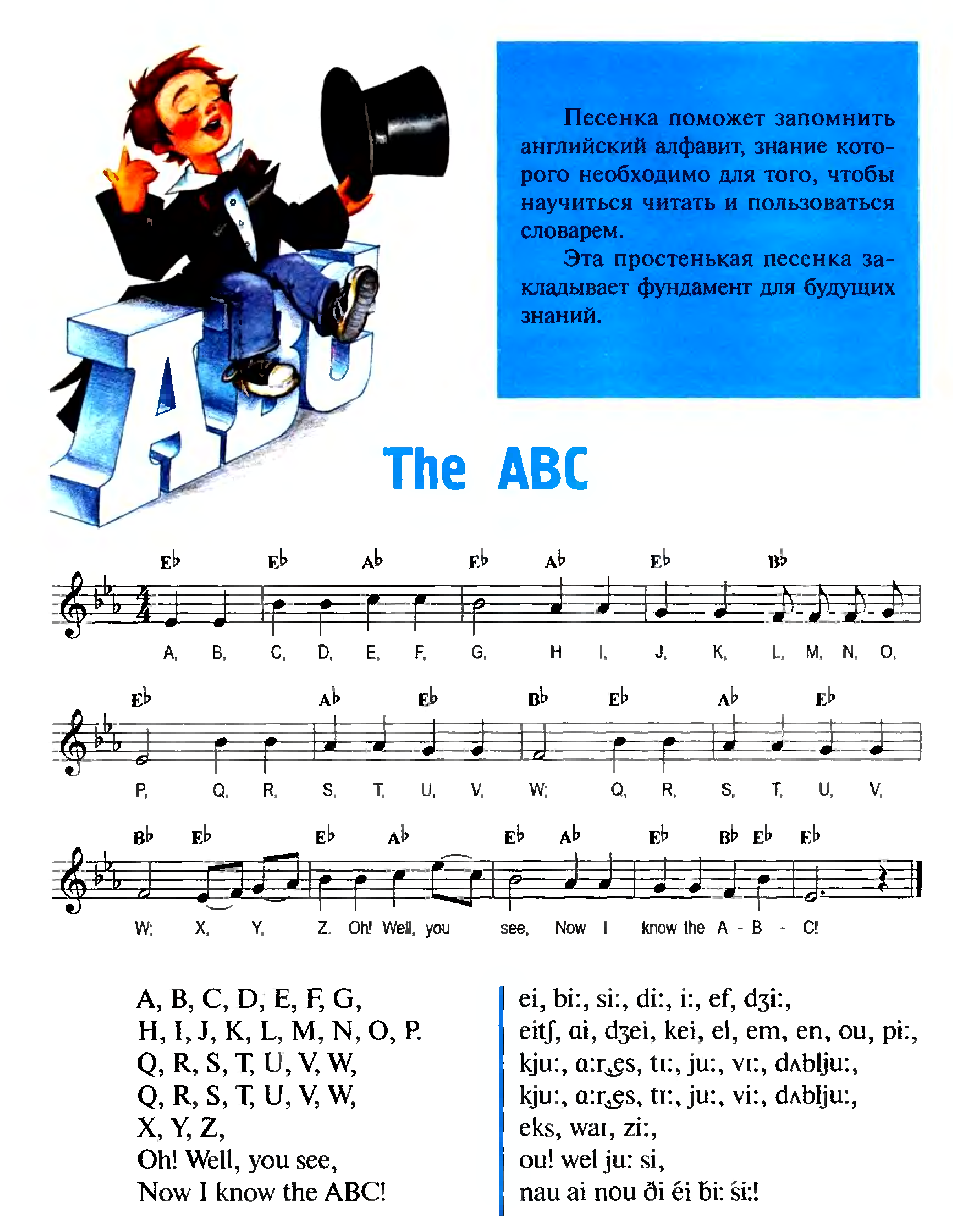 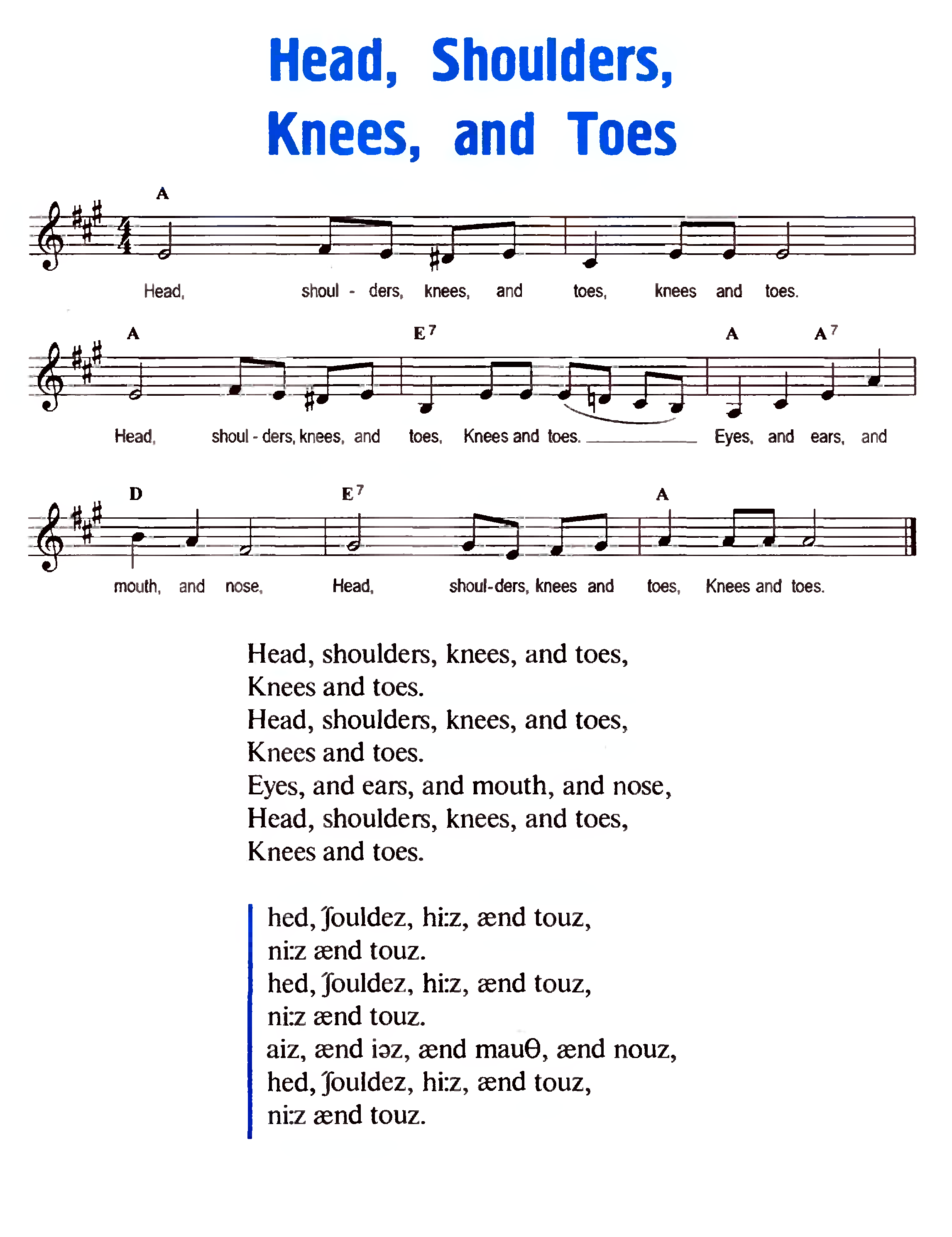 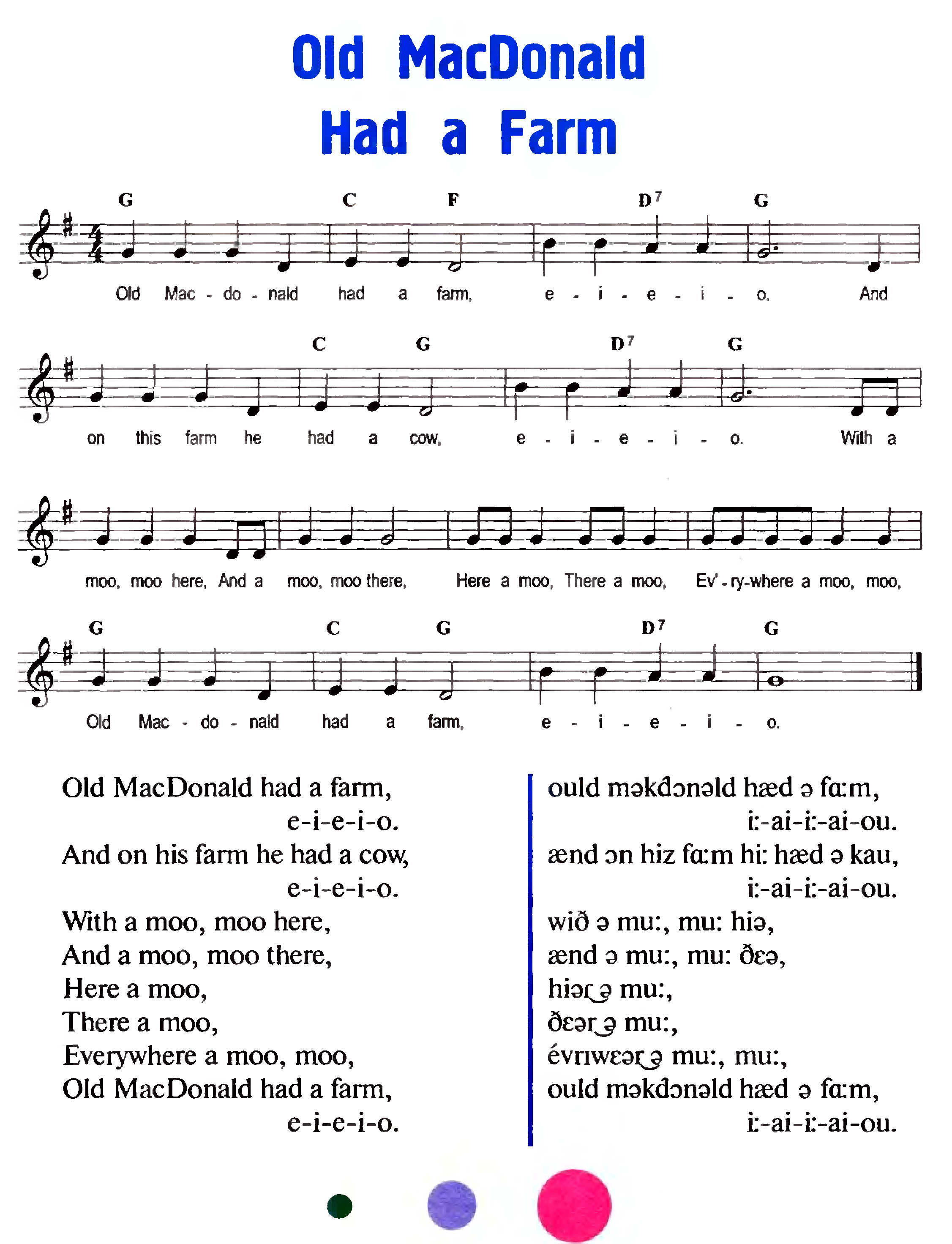 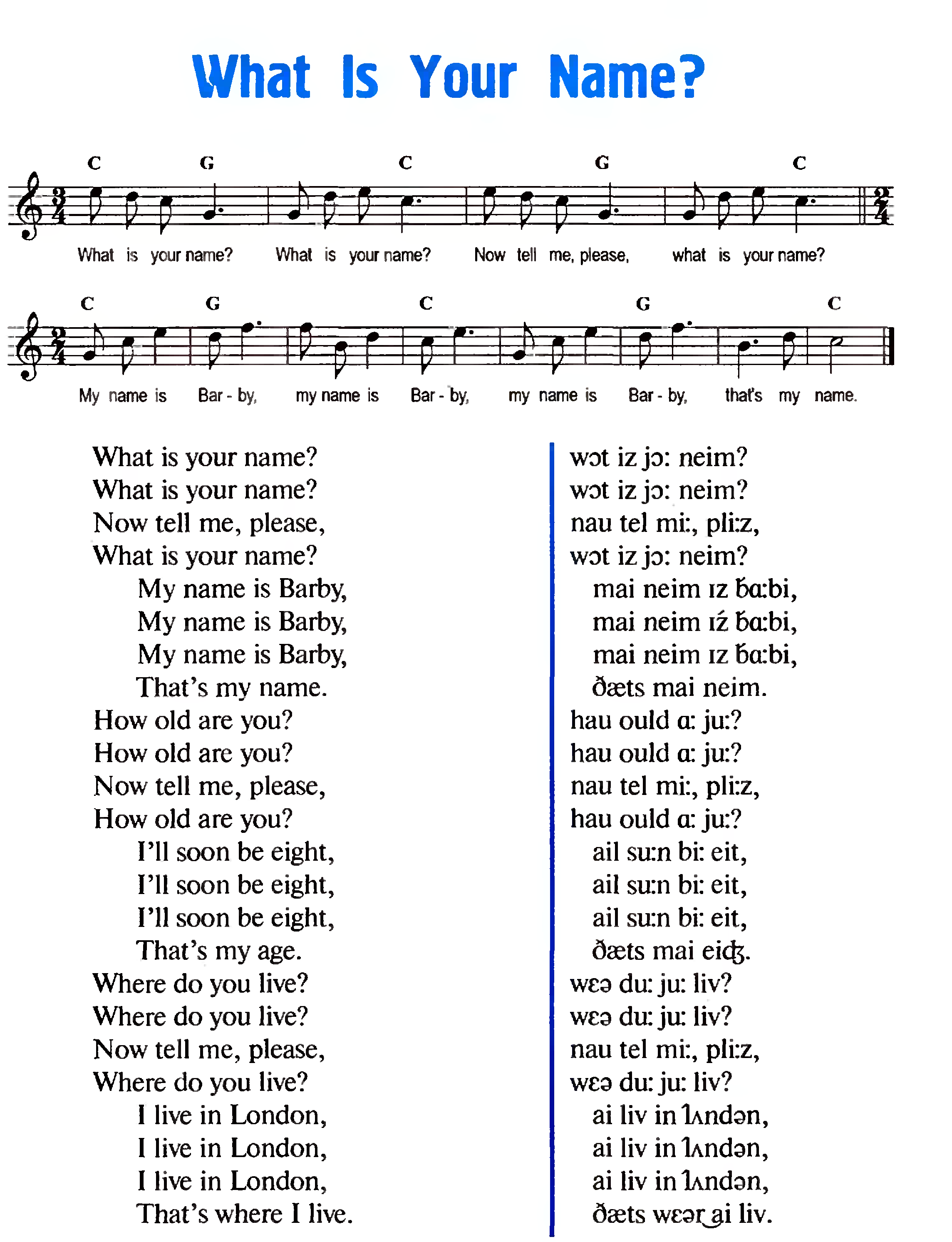 